Please returned to: Michele Greenan 52 Cockhill. Trowbridge Wiltshire BA14 9BQ email: michelegreenan@gmail.com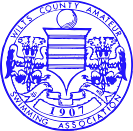 Wiltshire County ASAList of Team Managers Swimming Club Name:VolunteersName / Address contact detailTeam manager module 1Team manager module 2Child Protection seminar DBS check current Relevant Experience Yes/NoYes/NoYes/NoYes/NoTel:Date:Date:Date:Date:Email:VolunteersName / Address contact detailTeam manager module 1Team manager module 2Child Protection seminar DBS check current Relevant Experience Yes/NoYes/NoYes/NoYes/NoTel:Date:Date:Date:Date:Email: